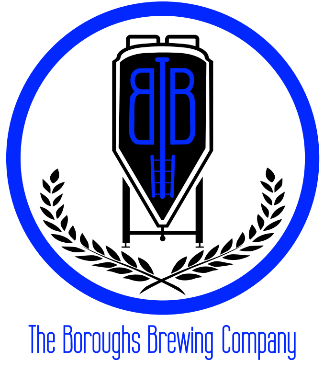 21A Furnace Street, Danielson, CT 06239Name1/6 BBLCornucopia90How Old Do Bears Go?80Basic Chick80Sexy Panties90